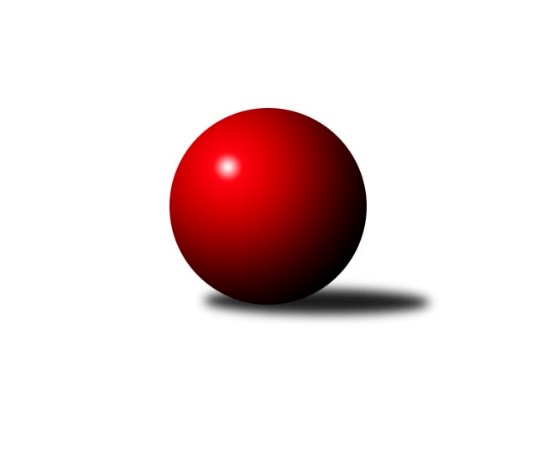 Č.3Ročník 2016/2017	24.9.2016Nejlepšího výkonu v tomto kole: 3407 dosáhlo družstvo: TJ Spartak Přerov1. KLZ 2016/2017Výsledky 3. kolaSouhrnný přehled výsledků:KK Blansko 	- SKK Jičín	6:2	3314:3262	14.5:9.5	24.9.SKK Rokycany	- TJ Lokomotiva Česká Třebová	6:2	3321:2698	15.0:9.0	24.9.KK Slovan Rosice	- TJ Spartak Přerov	3:5	3355:3407	12.0:12.0	24.9.TJ Sokol Husovice	- SKK  Náchod	6:2	3169:3107	15.0:9.0	24.9.TJ Valašské Meziříčí	- KK Konstruktiva Praha 	5:3	3222:3190	12.0:12.0	24.9.KK Slavia Praha	- TJ Sokol Duchcov	2:6	3197:3322	11.0:13.0	24.9.Tabulka družstev:	1.	TJ Sokol Duchcov	3	2	1	0	15.0 : 9.0 	36.5 : 35.5 	 3324	5	2.	TJ Spartak Přerov	3	2	1	0	14.0 : 10.0 	41.0 : 31.0 	 3352	5	3.	TJ Sokol Husovice	2	2	0	0	12.0 : 4.0 	28.0 : 20.0 	 3133	4	4.	KK Slovan Rosice	3	2	0	1	15.0 : 9.0 	38.0 : 34.0 	 3287	4	5.	KK Slavia Praha	3	2	0	1	14.0 : 10.0 	41.0 : 31.0 	 3302	4	6.	TJ Valašské Meziříčí	3	1	1	1	10.0 : 14.0 	31.5 : 40.5 	 3256	3	7.	SKK Rokycany	3	1	0	2	12.0 : 12.0 	38.5 : 33.5 	 3227	2	8.	KK Blansko	3	1	0	2	12.0 : 12.0 	34.5 : 37.5 	 3274	2	9.	KK Konstruktiva Praha	3	1	0	2	10.0 : 14.0 	36.0 : 36.0 	 3127	2	10.	SKK  Náchod	3	1	0	2	9.0 : 15.0 	33.5 : 38.5 	 3245	2	11.	SKK Jičín	3	0	1	2	9.0 : 15.0 	30.0 : 42.0 	 3278	1	12.	TJ Lokomotiva Česká Třebová	2	0	0	2	4.0 : 12.0 	19.5 : 28.5 	 2949	0Podrobné výsledky kola:	 KK Blansko 	3314	6:2	3262	SKK Jičín	Markéta Ptáčková	141 	 128 	 153 	136	558 	 2:2 	 548 	 152	146 	 130	120	Eva Kammelová	Lucie Nevřivová	134 	 136 	 153 	128	551 	 4:0 	 532 	 131	130 	 144	127	Monika Hercíková	Zuzana Musilová	136 	 151 	 124 	136	547 	 3:1 	 491 	 137	134 	 112	108	Dana Viková	Lenka Kalová st. *1	138 	 127 	 127 	141	533 	 1:3 	 550 	 157	135 	 130	128	Michaela Kučerová	Zdeňka Ševčíková	152 	 123 	 123 	164	562 	 2:2 	 568 	 125	145 	 153	145	Marie Kolářová	Tereza Buďová	155 	 124 	 138 	146	563 	 2.5:1.5 	 573 	 136	163 	 138	136	Nikola Portyšovározhodčí: střídání: *1 od 61. hodu Michaela ZajacováNejlepší výkon utkání: 573 - Nikola Portyšová	 SKK Rokycany	3321	6:2	2698	TJ Lokomotiva Česká Třebová	Lenka Findejsová	145 	 148 	 132 	139	564 	 2:2 	 532 	 154	120 	 116	142	Lucie Kaucká	Marta Kořanová	118 	 118 	 128 	138	502 	 2:2 	 537 	 134	154 	 124	125	Klára Pekařová	Kateřina Fürstová	142 	 146 	 148 	121	557 	 3:1 	 558 	 140	132 	 144	142	Kateřina Kolářová	Denisa Pytlíková	128 	 132 	 122 	131	513 	 1:3 	 536 	 145	145 	 143	103	Hana Šeborová	Terezie Krákorová	164 	 142 	 162 	151	619 	 4:0 	 0 	 	0 	 0		nikdo nenastoupil	Daniela Pochylová	126 	 136 	 152 	152	566 	 3:1 	 535 	 145	130 	 135	125	Ludmila Johnovározhodčí: Nejlepší výkon utkání: 619 - Terezie Krákorová	 KK Slovan Rosice	3355	3:5	3407	TJ Spartak Přerov	Iva Rosendorfová	140 	 140 	 112 	153	545 	 2:2 	 564 	 138	145 	 135	146	Gabriela Helisová	Naděžda Dobešová	146 	 145 	 146 	132	569 	 2:2 	 598 	 144	158 	 144	152	Martina Janyšková	Šárka Palková	110 	 145 	 122 	140	517 	 1:3 	 582 	 144	153 	 115	170	Kateřina Fajdeková	Alena Kantnerová	145 	 143 	 151 	142	581 	 3:1 	 561 	 155	133 	 147	126	Stanislava Ovšáková	Natálie Topičová	145 	 131 	 145 	143	564 	 2:2 	 531 	 147	140 	 128	116	Monika Pavelková	Andrea Axmanová	155 	 142 	 147 	135	579 	 2:2 	 571 	 132	144 	 144	151	Kamila Katzerovározhodčí: Nejlepší výkon utkání: 598 - Martina Janyšková	 TJ Sokol Husovice	3169	6:2	3107	SKK  Náchod	Markéta Gabrhelová	133 	 142 	 127 	128	530 	 4:0 	 505 	 129	127 	 123	126	Martina Hrdinová	Lucie Oriňáková	135 	 118 	 132 	139	524 	 3.5:0.5 	 496 	 120	118 	 127	131	Šárka Majerová *1	Anna Mašláňová	134 	 125 	 134 	142	535 	 2:2 	 534 	 113	133 	 156	132	Nina Brožková	Eliška Kubáčková	135 	 140 	 135 	137	547 	 3.5:0.5 	 507 	 130	120 	 135	122	Dana Adamů	Veronika Štáblová	127 	 134 	 114 	119	494 	 1:3 	 519 	 142	114 	 120	143	Aneta Cvejnová	Lucie Kelpenčevová	140 	 125 	 136 	138	539 	 1:3 	 546 	 128	128 	 139	151	Renáta Šimůnkovározhodčí: střídání: *1 od 61. hodu Lucie MoravcováNejlepší výkon utkání: 547 - Eliška Kubáčková	 TJ Valašské Meziříčí	3222	5:3	3190	KK Konstruktiva Praha 	Barbora Vaštáková	135 	 127 	 150 	120	532 	 1:3 	 568 	 147	131 	 145	145	Petra Najmanová	Kristýna Bulfánová	132 	 137 	 127 	135	531 	 1.5:2.5 	 536 	 126	143 	 132	135	Martina Čapková	Kristýna Štreichová	109 	 144 	 146 	138	537 	 3:1 	 484 	 131	102 	 125	126	Lenka Nová	Ivana Marančáková	122 	 144 	 137 	127	530 	 1:3 	 538 	 128	120 	 155	135	Eva Kopřivová	Jana Navláčilová	130 	 141 	 135 	131	537 	 3:1 	 529 	 122	128 	 126	153	Ludmila Holubová	Jana Navláčilová	142 	 126 	 153 	134	555 	 2.5:1.5 	 535 	 142	130 	 131	132	Kateřina Kohoutovározhodčí: Nejlepší výkon utkání: 568 - Petra Najmanová	 KK Slavia Praha	3197	2:6	3322	TJ Sokol Duchcov	Lucie Tauerová	137 	 117 	 126 	145	525 	 1:3 	 569 	 145	144 	 138	142	Markéta Hofmanová	Vlasta Kohoutová	143 	 121 	 123 	130	517 	 2:2 	 567 	 141	144 	 120	162	Lenka Chalupová	Šárka Marková	151 	 151 	 123 	126	551 	 2:2 	 540 	 146	132 	 134	128	Ivana Březinová	Ivana Kaanová	143 	 130 	 124 	122	519 	 1:3 	 583 	 134	154 	 131	164	Simona Koutníková	Kristýna Juráková	139 	 132 	 152 	119	542 	 2:2 	 546 	 137	150 	 125	134	Adéla Kolaříková	Vladimíra Šťastná	125 	 129 	 138 	151	543 	 3:1 	 517 	 145	126 	 113	133	Nikol Plačkovározhodčí: Nejlepší výkon utkání: 583 - Simona KoutníkováPořadí jednotlivců:	jméno hráče	družstvo	celkem	plné	dorážka	chyby	poměr kuž.	Maximum	1.	Simona Koutníková 	TJ Sokol Duchcov	591.00	374.3	216.7	1.3	3/3	(606)	2.	Markéta Jandíková 	TJ Valašské Meziříčí	581.00	373.0	208.0	3.0	2/2	(623)	3.	Kristýna Juráková 	KK Slavia Praha	578.33	371.7	206.7	2.7	3/3	(602)	4.	Gabriela Helisová 	TJ Spartak Přerov	578.00	381.0	197.0	2.8	2/2	(594)	5.	Martina Janyšková 	TJ Spartak Přerov	577.50	379.3	198.3	4.8	2/2	(598)	6.	Naděžda Dobešová 	KK Slovan Rosice	577.50	384.8	192.8	2.5	2/2	(587)	7.	Eva Kammelová 	SKK Jičín	571.00	379.0	192.0	5.7	3/3	(593)	8.	Markéta Hofmanová 	TJ Sokol Duchcov	570.50	364.0	206.5	2.0	2/3	(572)	9.	Natálie Topičová 	KK Slovan Rosice	569.75	370.5	199.3	2.5	2/2	(576)	10.	Tereza Buďová 	KK Blansko 	567.50	371.0	196.5	2.5	2/2	(572)	11.	Zuzana Musilová 	KK Blansko 	565.25	369.5	195.8	3.8	2/2	(606)	12.	Vladimíra Šťastná 	KK Slavia Praha	564.00	368.7	195.3	1.7	3/3	(586)	13.	Kateřina Fajdeková 	TJ Spartak Přerov	562.25	362.0	200.3	2.5	2/2	(582)	14.	Lenka Chalupová 	TJ Sokol Duchcov	561.00	376.0	185.0	3.3	3/3	(574)	15.	Terezie Krákorová 	SKK Rokycany	560.75	375.5	185.3	4.8	2/2	(619)	16.	Stanislava Ovšáková 	TJ Spartak Přerov	558.50	377.5	181.0	2.0	2/2	(561)	17.	Klára Pekařová 	TJ Lokomotiva Česká Třebová	557.50	374.5	183.0	4.0	2/2	(578)	18.	Nina Brožková 	SKK  Náchod	555.00	366.7	188.3	3.7	3/3	(592)	19.	Renáta Šimůnková 	SKK  Náchod	554.67	368.0	186.7	2.3	3/3	(578)	20.	Michaela Kučerová 	SKK Jičín	554.33	369.0	185.3	3.0	3/3	(572)	21.	Kamila Katzerová 	TJ Spartak Přerov	553.75	362.0	191.8	5.0	2/2	(571)	22.	Barbora Vaštáková 	TJ Valašské Meziříčí	553.25	357.8	195.5	3.8	2/2	(571)	23.	Nikola Portyšová 	SKK Jičín	553.00	363.7	189.3	3.0	3/3	(573)	24.	Denisa Pytlíková 	SKK Rokycany	552.50	345.8	206.8	2.5	2/2	(568)	25.	Alena Kantnerová 	KK Slovan Rosice	552.00	360.8	191.3	2.5	2/2	(581)	26.	Adéla Kolaříková 	TJ Sokol Duchcov	551.67	362.3	189.3	4.0	3/3	(576)	27.	Aneta Cvejnová 	SKK  Náchod	547.67	359.3	188.3	2.7	3/3	(569)	28.	Lenka Findejsová 	SKK Rokycany	547.25	371.0	176.3	8.0	2/2	(569)	29.	Monika Hercíková 	SKK Jičín	547.00	371.7	175.3	4.7	3/3	(556)	30.	Eliška Kubáčková 	TJ Sokol Husovice	546.50	359.5	187.0	4.0	1/1	(547)	31.	Kateřina Kolářová 	TJ Lokomotiva Česká Třebová	546.00	358.5	187.5	3.5	2/2	(558)	32.	Lucie Nevřivová 	KK Blansko 	546.00	367.3	178.8	3.5	2/2	(567)	33.	Iva Rosendorfová 	KK Slovan Rosice	546.00	374.0	172.0	6.0	2/2	(547)	34.	Vlasta Kohoutová 	KK Slavia Praha	546.00	375.0	171.0	5.5	2/3	(575)	35.	Helena Gruszková 	KK Slavia Praha	545.50	377.5	168.0	6.0	2/3	(558)	36.	Jana Navláčilová 	TJ Valašské Meziříčí	544.83	360.3	184.5	8.0	2/2	(555)	37.	Martina Hrdinová 	SKK  Náchod	544.67	365.3	179.3	2.3	3/3	(585)	38.	Nikol Plačková 	TJ Sokol Duchcov	544.00	379.5	164.5	7.5	2/3	(571)	39.	Daniela Pochylová 	SKK Rokycany	541.00	358.5	182.5	5.0	2/2	(566)	40.	Šárka Marková 	KK Slavia Praha	541.00	359.5	181.5	5.5	2/3	(551)	41.	Zdeňka Ševčíková 	KK Blansko 	539.50	355.3	184.3	3.5	2/2	(562)	42.	Nela Pristandová 	SKK Jičín	539.50	369.5	170.0	5.5	2/3	(551)	43.	Andrea Axmanová 	KK Slovan Rosice	539.25	384.5	154.8	6.3	2/2	(579)	44.	Ludmila Johnová 	TJ Lokomotiva Česká Třebová	538.50	374.5	164.0	6.0	2/2	(542)	45.	Ivana Kaanová 	KK Slavia Praha	538.00	368.0	170.0	3.5	2/3	(557)	46.	Ivana Březinová 	TJ Sokol Duchcov	538.00	368.0	170.0	4.0	3/3	(544)	47.	Ludmila Holubová 	KK Konstruktiva Praha 	537.50	369.5	168.0	4.0	2/3	(546)	48.	Petra Najmanová 	KK Konstruktiva Praha 	537.33	359.0	178.3	5.0	3/3	(581)	49.	Martina Čapková 	KK Konstruktiva Praha 	536.00	362.3	173.7	5.0	3/3	(550)	50.	Kristýna Štreichová 	TJ Valašské Meziříčí	533.50	359.0	174.5	7.0	2/2	(537)	51.	Lucie Tauerová 	KK Slavia Praha	531.33	368.3	163.0	5.3	3/3	(537)	52.	Dana Adamů 	SKK  Náchod	531.00	355.5	175.5	6.5	2/3	(555)	53.	Lucie Kaucká 	TJ Lokomotiva Česká Třebová	531.00	359.5	171.5	6.0	2/2	(532)	54.	Markéta Ptáčková 	KK Blansko 	531.00	362.3	168.8	5.5	2/2	(562)	55.	Šárka Majerová 	SKK  Náchod	530.50	351.5	179.0	5.0	2/3	(536)	56.	Monika Pavelková 	TJ Spartak Přerov	529.25	361.3	168.0	7.0	2/2	(531)	57.	Anna Mašláňová 	TJ Sokol Husovice	528.00	351.5	176.5	4.5	1/1	(535)	58.	Michaela Zajacová 	KK Blansko 	527.00	356.0	171.0	7.0	2/2	(531)	59.	Eva Kopřivová 	KK Konstruktiva Praha 	525.00	363.5	161.5	6.0	2/3	(538)	60.	Lucie Kelpenčevová 	TJ Sokol Husovice	524.00	338.5	185.5	5.5	1/1	(539)	61.	Kristýna Bulfánová 	TJ Valašské Meziříčí	521.50	357.0	164.5	6.0	2/2	(531)	62.	Veronika Štáblová 	TJ Sokol Husovice	521.50	364.0	157.5	7.5	1/1	(549)	63.	Hana Šeborová 	TJ Lokomotiva Česká Třebová	519.50	350.5	169.0	6.5	2/2	(536)	64.	Marta Kořanová 	SKK Rokycany	517.50	349.3	168.3	6.0	2/2	(534)	65.	Kateřina Kohoutová 	KK Konstruktiva Praha 	516.50	353.5	163.0	6.0	2/3	(535)	66.	Markéta Gabrhelová 	TJ Sokol Husovice	514.00	363.5	150.5	7.0	1/1	(530)	67.	Lenka Nová 	KK Konstruktiva Praha 	509.33	350.0	159.3	8.0	3/3	(543)	68.	Růžena Svobodová 	TJ Sokol Duchcov	509.00	355.5	153.5	6.0	2/3	(513)	69.	Kateřina Fürstová 	SKK Rokycany	507.75	341.8	166.0	9.5	2/2	(557)	70.	Lucie Oriňáková 	TJ Sokol Husovice	499.00	338.5	160.5	11.0	1/1	(524)	71.	Marie Chlumská 	KK Konstruktiva Praha 	497.00	343.0	154.0	5.0	2/3	(504)		Marie Kolářová 	SKK Jičín	568.00	354.0	214.0	1.0	1/3	(568)		Ivana Marančáková 	TJ Valašské Meziříčí	550.50	350.0	200.5	3.0	1/2	(571)		Lenka Kalová  st.	KK Blansko 	542.00	352.0	190.0	6.0	1/2	(542)		Magda Winterová 	KK Slovan Rosice	531.00	383.0	148.0	8.0	1/2	(531)		Pavla Čípová 	TJ Valašské Meziříčí	530.00	354.0	176.0	12.0	1/2	(530)		Šárka Palková 	KK Slovan Rosice	517.00	355.0	162.0	6.0	1/2	(517)		Monika Wajsarová 	TJ Lokomotiva Česká Třebová	513.00	364.0	149.0	3.0	1/2	(513)		Michaela Nožičková 	SKK Jičín	500.00	351.0	149.0	5.0	1/3	(500)		Dana Viková 	SKK Jičín	491.00	354.0	137.0	12.0	1/3	(491)		Libuše Zichová 	KK Konstruktiva Praha 	481.00	339.0	142.0	14.0	1/3	(481)		Klára Zubajová 	TJ Valašské Meziříčí	477.00	337.0	140.0	12.0	1/2	(477)Sportovně technické informace:Starty náhradníků:registrační číslo	jméno a příjmení 	datum startu 	družstvo	číslo startu1044	Renata Šimůnková	24.09.2016	SKK  Náchod	3x15577	Ludmila Eliášová	24.09.2016	TJ Lokomotiva Česká Třebová	2x104	Marie Kolářová	24.09.2016	SKK Jičín	1x614	Dana Viková	24.09.2016	SKK Jičín	2x
Hráči dopsaní na soupisku:registrační číslo	jméno a příjmení 	datum startu 	družstvo	Program dalšího kola:4. kolo1.10.2016	so	10:00	SKK Jičín - TJ Sokol Duchcov	1.10.2016	so	11:00	SKK  Náchod - SKK Rokycany	1.10.2016	so	11:30	KK Konstruktiva Praha  - KK Slavia Praha	1.10.2016	so	14:00	TJ Lokomotiva Česká Třebová - TJ Valašské Meziříčí	1.10.2016	so	14:00	TJ Spartak Přerov - TJ Sokol Husovice	2.10.2016	ne	10:00	KK Blansko  - KK Slovan Rosice	Nejlepší šestka kola - absolutněNejlepší šestka kola - absolutněNejlepší šestka kola - absolutněNejlepší šestka kola - absolutněNejlepší šestka kola - dle průměru kuželenNejlepší šestka kola - dle průměru kuželenNejlepší šestka kola - dle průměru kuželenNejlepší šestka kola - dle průměru kuželenNejlepší šestka kola - dle průměru kuželenPočetJménoNázev týmuVýkonPočetJménoNázev týmuPrůměr (%)Výkon2xTerezie KrákorováRokycany6192xTerezie KrákorováRokycany112.826191xMartina JanyškováPřerov5981xMartina JanyškováPřerov108.575983xSimona KoutníkováDuchcov 5833xSimona KoutníkováDuchcov 108.265831xKateřina FajdekováPřerov5822xPetra NajmanováKonstruktiva 106.785681xAlena KantnerováRosice5811xKateřina FajdekováPřerov105.665821xAndrea AxmanováRosice5791xMarkéta HofmanováDuchcov 105.66569